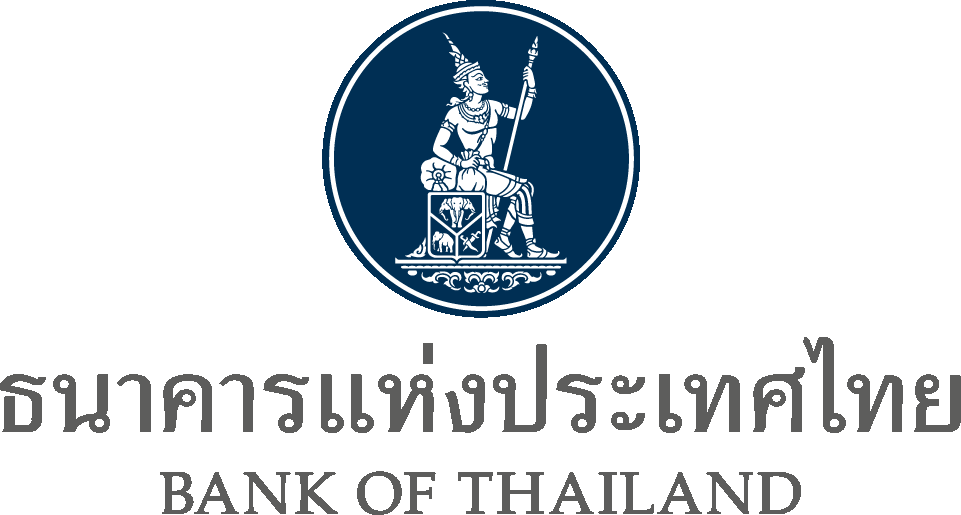 อสังหาริมทรัพย์รอการขาย (NPA)Data Set, Data Validation and ClassificationDecember 2022Document InformationRevision HistoryTable of ContentsDocument OverviewThis document provides information on the Data Set and Elements to be submitted to the Bank of Thailand (BOT) for the NPA Reports. Data Set will be electronically submitted to BOT via the BOT Data Acquisition System.This document is divided into 9 major sections:Data Set Summary section provides an overview of the Data Set and data submission frequency for each Data Set.Reporting Institutions Summary section indicates an overview of the required institution types to submit each Data Set.Data Set Details section discusses in more detail all the data elements within each of the defined Data Set. For each of the data elements, a valid data type was defined. The list of all data types can be found in the Data Type Section.Data Type section, which provides the submission format for each of the data type, as well as some sample value. The list of all classifications can be found in the Classification Section.Data Validation Overview shows an overview of the validation, including the definition of each validation types: Consistency (CN), Completeness (CM) and Referential Integrity (RI) in the related Data Set.Data Validation Detail section discusses all the required validation in every level, starting from File level, all Data Entities level and each Data Entities level.Classification Summary section shows an overview of the Classification and the related Data Set as well as the data elements. Classification Detail section presents higher level of detail of all the Classifications which includes Classification Code, Classification Values, Classification Description and Classification View as specified.Submission Format section provides guidelines, including file format and naming convention, example of submission files and submission channel.Description:Frequency: frequency of data submission (how frequent each institution has to submit the data).M: Mandatory data elements. This data element cannot be blank.    C: Mandatory with condition. These data are required under certain condition with other data element(s). The condition of which to report in outlined in the data element description section.O: Optional data element. The data element can contain value or blank depending on whether the institution has the data or not.Classification / View: identify classification and view which is the possible value for each data element. Classification and View will be listed in Classification Document.Data Set Summary Reporting Institutions SummaryDescriptionCommercial Bank includes Commercial Bank, Retail Bank, Subsidiary (foreign commercial bank’s subsidiary), and Foreign Bank Branch.Finance Company is a business that raises funds from the public in the form of promissory notes (P/N) and employing such funds in several forms of investment including commerce, development, purchases and consumption, and housing.Credit Foncier Company is a business of accepting money from public in the form of promissory notes (P/N) and employing such accepted money in one or several ways such as granting credits by mortgaging immovable property, accepting immovable property on consignment etc. Specialized Financial Institutions (SFIs) are state-owned financial institutions established with each Specialized Financial Institutions’ establishment Act.Non-Financial Institution in this context means financial service provider under BOT supervision which is not classified as Commercial Bank, Specialized Financial Institution, Finance Company and Credit Foncier.Data Set Detail1. อสังหาริมทรัพย์รอการขาย (DS_NPA)1.1 อสังหาริมทรัพย์รอการขายภาพรวม (NPAO)Data Set Descriptionข้อมูลอสังหาริมทรัพย์รอการขายReporting Scope : รายงานข้อมูลอสังหาริมทรัพย์รอการขายทั้งหมดของสถาบันการเงิน ที่มีระยะเวลาการถือครอง     1 – 10 ปี และมากกว่า 10 ปีขึ้นไป และข้อมูลอสังหาริมทรัพย์รอการขายในส่วนของมูลค่าที่ต่ำกว่าระหว่างราคาบัญชีหรือราคาประเมินที่ใช้คำนวณอัตราส่วนอสังหาริมทรัพย์รอการขายต่อเงินกองทุนของสถาบันการเงินและบริษัทลูกในกลุ่ม Solo Consolidation ที่ไม่ใช่บริษัทบริหารสินทรัพย์ ที่มีระยะเวลาการถือครองมากกว่า 5 ปี (หน่วย: บาท)Data Set OverviewData Element Descriptionรหัสสถาบันรหัสประจำตัวผู้รายงานข้อมูล หากเป็นธุรกิจสถาบันการเงินและธุรกิจการเงินอื่นที่อยู่ภายใต้การกำกับดูแลของธนาคารแห่งประเทศไทย (ธปท.) หรือจัดตั้งขึ้นตามพระราชบัญญัติ (พ.ร.บ.) พระราชกำหนด (พ.ร.ก.) หรือกฎหมายอื่นที่เกี่ยวข้อง ให้รายงานด้วยรหัสมาตรฐาน “รหัสสถาบันการเงิน” ที่เผยแพร่ที่ www.bot.or.th (FI Code 3 หลัก) ผู้รายงานข้อมูลที่นอกจากข้างต้นให้รายงานด้วยเลขจดทะเบียนที่ออกโดยทางการ เช่น เลขทะเบียนนิติบุคคล 13 หลักงวดข้อมูลวันที่ ณ สิ้นเดือนของงวดการรายงาน ระบุเป็น ปี ค.ศ. (YYYY-MM-DD)ระยะเวลาการถือครองจำนวนปีที่ถือครองอสังหาริมทรัพย์รอการขาย เช่น ปีที่ 1 นับตั้งแต่วันที่ได้มาของอสังหาริมทรัพย์รอการขายจนถึงวันที่ถือครองครบระยะเวลา 1 ปีหมายเหตุ เป็นค่าที่เกิดจากการกำหนด หรือปรับเปลี่ยนโดยอัตโนมัติของรายงาน ไม่ต้องปรับแก้ไขปีที่จะครบกำหนดการผ่อนผันกรณีอสังหาริมทรัพย์รอการขายที่มีระยะเวลาถือครองมากกว่า 10 ปี ซึ่งได้รับการผ่อนผันเป็นการทั่วไป หรือผ่อนผันรายกรณี โปรดระบุปี ค.ศ. ที่จะครบกำหนดการผ่อนผันข้อมูลสถาบันการเงิน : จำนวนรายการจำนวนอสังหาริมทรัพย์รอการขายที่ถือครอง (รายงานเฉพาะข้อมูลสถาบันการเงิน) โดยหากรายการใด มีจำนวนแปลงหรือเอกสารสิทธิ์มากกว่า 1 แปลงหรือ 1 ฉบับ ให้รายงานเป็น 1 รายการข้อมูลสถาบันการเงิน : ราคาทุนราคาทุนรวมของอสังหาริมทรัพย์รอการขายในแต่ละช่วงระยะเวลาการถือครอง (รายงานเฉพาะข้อมูลสถาบันการเงิน)ข้อมูลสถาบันการเงิน : เงินสำรองด้อยค่าจำนวนเงินที่กันไว้สำหรับอสังหาริมทรัพย์รอการขายที่มีราคาตลาดลดลงหรือที่คาดว่าจะขาดทุนถ้าจำหน่ายทรัพย์สินนั้นออกไป ตามหลักเกณฑ์ธนาคารแห่งประเทศไทยเกี่ยวกับการจัดชั้นและการกันเงินสำรองของสถาบันการเงิน (รายงานเฉพาะข้อมูลสถาบันการเงิน)ข้อมูลสถาบันการเงิน : เงินสำรองถือครองจำนวนเงินที่กันไว้สำหรับการกันเงินสำรองถือครองอสังหาริมทรัพย์รอการขายตามประกาศธนาคารแห่งประเทศไทย เรื่อง อสังหาริมทรัพย์รอการขาย (รายงานเฉพาะข้อมูลสถาบันการเงิน)ข้อมูลสถาบันการเงิน : มูลค่าที่ต่ำกว่าระหว่างราคาบัญชีหรือราคาประเมินที่ใช้คำนวณอัตราส่วนอสังหาริมทรัพย์รอการขายต่อเงินกองทุนมูลค่าของอสังหาริมทรัพย์รอการขายที่ถือครองโดยสถาบันการเงิน เฉพาะที่มีระยะเวลาถือครองมากกว่า 5 ปีเงื่อนไข ให้ใช้มูลค่าที่ได้จากการประเมินราคาหรือราคาตามบัญชีของอสังหาริมทรัพย์รอการขายแต่ละรายการ แล้วแต่มูลค่าใดจะต่ำกว่า โดยราคาตามบัญชีให้ใช้มูลค่าหลังหักเงินสำรองด้อยค่าแล้วข้อมูลบริษัทลูกในกลุ่ม Solo Consolidation ที่ไม่ใช่บริษัทบริหารสินทรัพย์ : มูลค่าที่ต่ำกว่าระหว่างราคาบัญชีหรือราคาประเมินที่ใช้คำนวณอัตราส่วนอสังหาริมทรัพย์รอการขายต่อเงินกองทุนมูลค่าของอสังหาริมทรัพย์รอการขายที่ถือครองโดยบริษัทลูกในกลุ่ม Solo Consolidation ที่ไม่ใช่บริษัทบริหารสินทรัพย์ เฉพาะที่มีระยะเวลาถือครองมากกว่า 5 ปี 
เงื่อนไข ให้ใช้มูลค่าที่ได้จากการประเมินราคาหรือราคาตามบัญชีของอสังหาริมทรัพย์รอการขายแต่ละรายการ  แล้วแต่มูลค่าใดจะต่ำกว่า โดยราคาตามบัญชีให้ใช้มูลค่าหลังหักเงินสำรองด้อยค่าแล้ว1.2 อสังหาริมทรัพย์รอการขายที่มีอุปสรรคที่เข้าเงื่อนไข (NPCO)Data Set Descriptionข้อมูลอสังหาริมทรัพย์รอการขายมีอุปสรรคในการจำหน่ายที่เข้าเงื่อนไขตามที่ ธปท. กำหนดReporting Scope : รายงานข้อมูลอสังหาริมทรัพย์รอการขายของสถาบันการเงิน (ไม่รวมบริษัทลูกในกลุ่ม Solo Consolidation) ที่มีอุปสรรคในการจำหน่ายที่เข้าเงื่อนไขที่ ธปท.กำหนด ตามข้อ 5.3.4 (1) ของประกาศ ธปท. เรื่อง อสังหาริมทรัพย์รอการขาย (หน่วย: บาท)Data Set OverviewData Element Descriptionรหัสสถาบันรหัสประจำตัวผู้รายงานข้อมูล หากเป็นธุรกิจสถาบันการเงินและธุรกิจการเงินอื่นที่อยู่ภายใต้การกำกับดูแลของธนาคารแห่งประเทศไทย (ธปท.) หรือจัดตั้งขึ้นตามพระราชบัญญัติ (พ.ร.บ.) พระราชกำหนด (พ.ร.ก.) หรือกฎหมายอื่นที่เกี่ยวข้อง ให้รายงานด้วยรหัสมาตรฐาน “รหัสสถาบันการเงิน” ที่เผยแพร่ที่ www.bot.or.th (FI Code 3 หลัก) ผู้รายงานข้อมูลที่นอกจากข้างต้นให้รายงานด้วยเลขจดทะเบียนที่ออกโดยทางการ เช่น เลขทะเบียนนิติบุคคล 13 หลักงวดข้อมูลวันที่ ณ สิ้นเดือนของงวดการรายงาน ระบุเป็น ปี ค.ศ. (YYYY-MM-DD)ปัญหา/อุปสรรคอุปสรรคในการจำหน่ายอสังหาริมทรัพย์รอการขายตามที่ ธปท. กำหนด
หมายเหตุ เป็นค่าที่เกิดจากการกำหนด หรือปรับเปลี่ยนโดยอัตโนมัติของรายงาน ไม่ต้องปรับแก้ไขจำนวนรายการจำนวนอสังหาริมทรัพย์รอการขายที่สถาบันการเงินถือครอง ซึ่งมีอุปสรรคเข้าเงื่อนไขที่ ธปท. กำหนด โดยหากรายการใด มีจำนวนแปลงหรือเอกสารสิทธิ์มากกว่า 1 แปลงหรือ 1 ฉบับ ให้รายงานเป็น 1 รายการราคาทุนราคาทุนของอสังหาริมทรัพย์รอการขายที่มีอุปสรรคเข้าเงื่อนไขที่ ธปท. กำหนดเงินสำรองด้อยค่าจำนวนเงินที่กันไว้สำหรับอสังหาริมทรัพย์รอการขายที่มีอุปสรรคเข้าเงื่อนไขที่ ธปท. กำหนด ที่มีราคาตลาดลดลงหรือที่คาดว่าจะขาดทุนถ้าจำหน่ายทรัพย์สินนั้นออกไป ตามหลักเกณฑ์ธนาคารแห่งประเทศไทยเกี่ยวกับการจัดชั้นและการกันเงินสำรองของสถาบันการเงินเงินสำรองถือครองจำนวนเงินที่กันไว้สำหรับการกันเงินสำรองถือครองอสังหาริมทรัพย์รอการขายที่มีอุปสรรคเข้าเงื่อนไขที่ ธปท. กำหนด ตามประกาศธนาคารแห่งประเทศไทย เรื่อง อสังหาริมทรัพย์รอการขาย2. อสังหาริมทรัพย์รอการขายที่มีอุปสรรคที่ทรัพย์ (DS_NPCA)Data Set Descriptionข้อมูลอสังหาริมทรัพย์รอการขายมีอุปสรรคในการจำหน่ายที่เข้าเงื่อนไขอสังหาริมทรัพย์ที่มีอุปสรรคที่ทรัพย์ตามที่ ธปท.กำหนด Reporting Scope : รายงานข้อมูลอสังหาริมทรัพย์รอการขาย (รายทรัพย์) ของสถาบันการเงิน (ไม่รวมบริษัทลูกในกลุ่ม Solo Consolidation) ที่มีอุปสรรคในการจำหน่ายที่เข้าเงื่อนไขอสังหาริมทรัพย์ที่มีอุปสรรคที่ทรัพย์ โดยต้องเป็นทรัพย์ที่ไม่มีผู้สนใจซื้อ และสถาบันการเงินได้พยายามเสนอขายทรัพย์ในราคาที่ต่ำกว่าทุนแล้ว ซึ่งเข้าข่ายได้รับการผ่อนผันเป็นการทั่วไป ตามข้อ 5.3.4 (1.3) ของประกาศ ธปท. เรื่อง อสังหาริมทรัพย์รอการขาย (หน่วย: บาท)Data Set OverviewData Element Descriptionรหัสสถาบันรหัสประจำตัวผู้รายงานข้อมูล หากเป็นธุรกิจสถาบันการเงินและธุรกิจการเงินอื่นที่อยู่ภายใต้การกำกับดูแลของธนาคารแห่งประเทศไทย (ธปท.) หรือจัดตั้งขึ้นตามพระราชบัญญัติ (พ.ร.บ.) พระราชกำหนด (พ.ร.ก.) หรือกฎหมายอื่นที่เกี่ยวข้อง ให้รายงานด้วยรหัสมาตรฐาน “รหัสสถาบันการเงิน” ที่เผยแพร่ที่ www.bot.or.th (FI Code 3 หลัก) ผู้รายงานข้อมูลที่นอกจากข้างต้นให้รายงานด้วยเลขจดทะเบียนที่ออกโดยทางการ เช่น เลขทะเบียนนิติบุคคล 13 หลักงวดข้อมูลวันที่ ณ สิ้นเดือนของงวดการรายงาน ระบุเป็น ปี ค.ศ. (YYYY-MM-DD)รหัสทรัพย์รหัสของอสังหาริมทรัพย์รอการขายของสถาบันการเงินประเภทประเภท หรือลักษณะของอสังหาริมทรัพย์รอการขายรายละเอียดประเภททรัพย์รายละเอียดของประเภทอสังหาริมทรัพย์นั้นเงื่อนไข ต้องรายงาน กรณี “ประเภท” มีค่าเป็น 0795100999 – อื่น ๆจำนวนแปลง/ เอกสารสิทธิ์จำนวนแปลง หรือจำนวนเอกสารสิทธิ์ของอสังหาริมทรัพย์รอการขายแต่ละรายการเนื้อที่เนื้อที่ หรือพื้นที่ของอสังหาริมทรัพย์รอการขายแต่ละรายการ โดยระบุในรูปแบบ ไร่-งาน-ตร.วาที่อยู่ที่อยู่ หรือที่ตั้งของอสังหาริมทรัพย์รอการขายแต่ละรายการวันที่ได้มาวันที่ได้มาของอสังหาริมทรัพย์รอการขายแต่ละรายการ ระบุเป็น ปี ค.ศ. (YYYY-MM-DD)วันที่ครบกำหนดการถือครองตามประกาศฯวันที่ครบกำหนดระยะเวลาการถือครองอสังหาริมทรัพย์รอการขายตามข้อ 5.3 ของประกาศ ธปท. เรื่อง อสังหาริมทรัพย์รอการขาย ซึ่งเป็นระยะเวลาการถือครองก่อนเข้าเงื่อนไขการผ่อนผันระยะเวลาถือครองเป็นการทั่วไป ระบุเป็น ปี ค.ศ. (YYYY-MM-DD)ราคาทุนราคาทุนของอสังหาริมทรัพย์รอการขายที่มีอุปสรรคที่ทรัพย์แต่ละรายการราคาประเมินมูลค่าที่ได้จากการประเมินราคาตามที่กำหนดในแนวนโยบายธนาคารแห่งประเทศไทยว่าด้วยการประเมินราคาหลักประกันและอสังหาริมทรัพย์รอการขายที่ได้มาจากการรับชำระหนี้ การประกันการให้สินเชื่อ หรือที่ซื้อจากการขายทอดตลาดของสถาบันการเงินวันที่ประเมินวันที่ประเมินราคาอสังหาริมทรัพย์รอการขาย ระบุเป็น ปี ค.ศ. (YYYY-MM-DD)ราคาเสนอขายที่ต่ำกว่าทุนล่าสุดราคาที่ได้เสนอขายอสังหาริมทรัพย์รอการขายต่อบุคคลทั่วไปในราคาที่ต่ำกว่าราคาทุนครั้งล่าสุดเงินสำรองด้อยค่าจำนวนเงินที่กันไว้สำหรับอสังหาริมทรัพย์รอการขายที่มีอุปสรรคที่ทรัพย์ที่มีราคาตลาดลดลงหรือที่คาดว่าจะขาดทุนถ้าจำหน่ายทรัพย์สินนั้นออกไป ตามหลักเกณฑ์ธนาคารแห่งประเทศไทยเกี่ยวกับการจัดชั้นและการกันเงินสำรองของสถาบันการเงินเงินสำรองถือครองจำนวนเงินที่กันไว้สำหรับการกันเงินสำรองถือครองอสังหาริมทรัพย์รอการขายที่มีอุปสรรคที่ทรัพย์ท ตามประกาศธนาคารแห่งประเทศไทย เรื่อง อสังหาริมทรัพย์รอการขายปัญหา/อุปสรรคปัญหาและอุปสรรคของอสังหาริมทรัพย์รอการขายที่มีอุปสรรคที่ทรัพย์รายละเอียดของปัญหา/อุปสรรคระบุรายละเอียดของปัญหาและอุปสรรคมีการประเมินราคาร่วมกับ NPA รายการอื่นหรือไม่อสังหาริมทรัพย์มีการประเมินราคาร่วมกับอสังหาริมทรัพย์รอการขายรายการอื่นหรือไม่	Y = มีการประเมินราคาร่วมกับอสังหาริมทรัพย์รอการขายรายการอื่น และให้กรอกข้อมูลใน Column รายการที่มีการประเมินร่วมกันเพิ่มเติม 	N = ไม่มีการประเมินราคาร่วมกับอสังหาริมทรัพย์รอการขายรายการอื่นรายการที่มีการประเมินร่วมกันกรณีอสังหาริมทรัพย์รอการขายดังกล่าวมีการประเมินราคาร่วมกับอสังหาริมทรัพย์รอการขายรายการอื่น โปรดระบุรหัสทรัพย์ของอสังหาริมทรัพย์รอการขายที่มีการประเมินราคาร่วมด้วย (หากมีมากกว่า 1 รหัสทรัพย์ ให้ใช้เครื่องหมายคั่น “,”)Data TypeData Validation Overviewการตรวจสอบความถูกต้องของข้อมูล ได้แก่ File Validation, All Entities Validation และ Data Validation ซึ่งประกอบด้วย ประกอบด้วย 2 เรื่อง คือConsistency (CN) เพื่อตรวจสอบความสอดคล้องของข้อมูลตามธุรกิจ เช่น “วันที่ครบกำหนดการถือครองตามประกาศฯ” ต้องมีค่ามากกว่า “วันที่ได้มา” รวมทั้งการรายงานข้อมูลให้สอดคล้องกับขอบเขตการรายงานที่ ธปท. กำหนดCompleteness (CM) เพื่อตรวจสอบความครบถ้วนของข้อมูลให้เป็นไปตามเงื่อนไขทางธุรกิจ กรณีที่ Data Element นั้นมีค่าแล้ว Data Element ที่เกี่ยวข้องกัน ต้องมีการรายงานข้อมูลเข้ามาให้ครบถ้วนและถูกต้องด้วย เช่น กรณีที่ “มีการประเมินราคาร่วมกับ NPA รายการอื่นหรือไม่” ระบุค่าเป็น “Y” แล้ว “รายการที่มีการประเมินร่วมกัน” ต้องมีค่า สรุปการตรวจสอบความถูกต้องของข้อมูลData Validation DetailFile Validation1/ สำหรับ File Format Type: CSV2/ สำหรับ File Format Type: xlsxAll Entities ValidationData Validation1. อสังหาริมทรัพย์รอการขาย (DS_NPA)1.1 อสังหาริมทรัพย์รอการขายภาพรวม (NPAO)Consistency Completeness1.2 อสังหาริมทรัพย์รอการขายที่มีอุปสรรคที่เข้าเงื่อนไข (NPCO)Completeness 2. อสังหาริมทรัพย์รอการขายที่มีอุปสรรคที่ทรัพย์ (DS_NPCA)Consistency 1/ เริ่ม Validate กับ NPCO ในข้อมูลงวดเดือนธันวาคม 2567Completeness Classification SummaryClassification DetailNon-Performing Asset Type Code ประเภทอสังหาริมทรัพย์Non-Performing Asset Selling Obstacle Type Codeปัญหา/อุปสรรคที่เข้าเงื่อนไขตามที่ ธปท. กำหนดSubmission FormatFile Format for SubmissionNaming Conventionเพื่อลดกระบวนการกำหนดค่าต่าง ๆ ในการนำส่งไฟล์จำนวนมาก ระบบจะอ่านชื่อไฟล์เพื่อระบุข้อมูลประกอบการนำส่ง โดยมีการกำหนดมาตรฐานชื่อไฟล์ ดังนี้FXXXNn_YYYYMMDD_Zz.xlsxตัวอย่าง: ส่งไฟล์ข้อมูลอสังหาริมทรัพย์รอการขายที่มีอุปสรรคที่ทรัพย์ (DS_NPCA) งวดวันที่ 31 ธันวาคม ปี พ.ศ. 2567 ของสถาบันการเงินที่มี FI Code 001 ให้ตั้งชื่อไฟล์ ดังนี้ YNPA001_20241231_NPCA.xlsxSubmission Channelธปท. มีช่องทางมาตรฐาน (DMS-DA) เพื่อการนำส่งข้อมูล คือ ช่องทาง Web Submission (Web based) รองรับการนำส่งข้อมูลผ่าน BOT WebsiteVersion numberReleased DateEffective DateSummary of changesRevision marksV 1.021 October 20221 December 2022V 1.11 December 20221 December 2022III. Data Set Detailอสังหาริมทรัพย์รอการขายภาพรวม (NPAO)Revise Data Element Description.Change from V 1.0 in RedData Set NameABBRFrequencySubmission Date1. อสังหาริมทรัพย์รอการขาย1.1 อสังหาริมทรัพย์รอการขายภาพรวม (NPAO)1.2 อสังหาริมทรัพย์รอการขายที่มีอุปสรรคที่เข้าเงื่อนไข (NPCO)DS_NPAHalf YearlyData Date + 1 Month2. อสังหาริมทรัพย์รอการขายที่มีอุปสรรคที่ทรัพย์DS_NPCAYearlyData Date + 1 MonthData Set NameABBRReporting InstitutionsReporting InstitutionsReporting InstitutionsReporting InstitutionsReporting InstitutionsRemarksData Set NameABBR Commercial Bank Finance Company Credit Foncier Company Specialized Financial Institutions Non-Financial Institution1. อสังหาริมทรัพย์รอการขายDS_NPAXXX2. อสังหาริมทรัพย์รอการขายที่มีอุปสรรคที่ทรัพย์DS_NPCAXXXNoData ElementKeyReq.Data TypeFormatValidationClassification1รหัสสถาบันPKMStringVarChar(40)2งวดข้อมูลPKMDateChar(10)3ระยะเวลาการถือครองPKMStringVarChar(20)CNNPAO001 CMNPAO0014ปีที่จะครบกำหนดการผ่อนผันPKMStringVarChar(128)CNNPAO002 CMNPAO0015ข้อมูลสถาบันการเงิน : จำนวนรายการMNumericNumber(8)6ข้อมูลสถาบันการเงิน : ราคาทุนMNumericNumber(20,2)CMNPAO0027ข้อมูลสถาบันการเงิน : เงินสำรองด้อยค่าMNumericNumber(20,2)8ข้อมูลสถาบันการเงิน : เงินสำรองถือครองMNumericNumber(20,2)CMNPAO0039ข้อมูลสถาบันการเงิน : มูลค่าที่ต่ำกว่าระหว่างราคาบัญชีหรือราคาประเมินที่ใช้คำนวณอัตราส่วนอสังหาริมทรัพย์รอการขายต่อเงินกองทุนCNumericNumber(20,2)CNNPAO00310ข้อมูลบริษัทลูกในกลุ่ม Solo Consolidation ที่ไม่ใช่บริษัทบริหารสินทรัพย์ : มูลค่าที่ต่ำกว่าระหว่างราคาบัญชีหรือราคาประเมินที่ใช้คำนวณอัตราส่วนอสังหาริมทรัพย์รอการขายต่อเงินกองทุนCNumericNumber(20,2)CNNPAO003NoData ElementKeyReq.Data TypeFormatValidationClassification1รหัสสถาบันPKMStringVarChar(40)2งวดข้อมูลPKMDateChar(10)3ปัญหา / อุปสรรคPKMClassificationVarChar(128)CMNPCO001Non-Performing Asset Selling Obstacle Type Code (V_NPCO)4จำนวนรายการMNumericNumber(8)5ราคาทุนMNumericNumber(20,2)CMNPCO0026เงินสำรองด้อยค่าMNumericNumber(20,2)7เงินสำรองถือครองMNumericNumber(20,2)NoData ElementKeyReq.Data TypeFormatValidationClassification1รหัสสถาบันPKMStringVarChar(40)2งวดข้อมูลPKMDateChar(10)3รหัสทรัพย์PKMStringVarChar(128)CNNPCA006CNNPCA007CNNPCA0084ประเภทMClassificationVarChar(128)Non-Performing Asset Type Code (V_NPCA)5รายละเอียดประเภททรัพย์CStringVarChar(128)CMNPCA0026จำนวนแปลง / เอกสารสิทธิ์MNumericNumber(8)7เนื้อที่MStringVarChar(40)8ที่อยู่MStringVarChar(400)9วันที่ได้มาMDateChar(10)CNNPCA00110วันที่ครบกำหนดการถือครองตามประกาศฯMDateChar(10)CNNPCA00211ราคาทุนMNumericNumber(20,2)CNNPCA004CNNPCA009CNNPCA010CNNPCA01112ราคาประเมินMNumericNumber(20,2)13วันที่ประเมินMDateChar(10)CNNPCA00314ราคาเสนอขายที่ต่ำกว่าทุนล่าสุดMNumericNumber(20,2)CNNPCA004 CNNPCA00515เงินสำรองด้อยค่าMNumericNumber(20,2)CNNPCA012CNNPCA013CNNPCA01416เงินสำรองถือครองMNumericNumber(20,2)CNNPCA015CNNPCA016CNNPCA01717ปัญหา / อุปสรรคMClassificationVarChar(128)Non-Performing Asset Selling Obstacle Type Code (V_NPCA)18รายละเอียดของปัญหา / อุปสรรคMStringVarchar(400)19มีการประเมินราคาร่วมกับ NPA รายการอื่นหรือไม่MStringChar(1)20รายการที่มีการประเมินร่วมกันCStringVarChar(128)CMNPCA001Data TypeFormatSample Data Set : Data ElementSample ValueClassificationVarChar(128)NPCO : ปัญหา / อุปสรรค0795200008 - ทรัพย์ที่ตกอยู่ในภาระจำยอมVarChar(128)NPCA : ปัญหา / อุปสรรค0795200012 - ทรัพย์ตั้งอยู่ในชุมชนแออัดVarChar(128)NPCA : ประเภท0795100001 - ที่ดินเปล่าDateChar(10)NPCA : วันที่ได้มา2024-06-30DateChar(10)NPCA : วันที่ครบกำหนดการถือครองตามประกาศฯ2034-06-30DateChar(10)NPCA : วันที่ประเมิน2024-09-30NumericNumber(8)NPCO : จำนวนรายการ12NumericNumber(8)NPCA : จำนวนแปลง / เอกสารสิทธิ์1234NumericNumber(20,2)NPCO : เงินสำรองด้อยค่า1234.56StringChar(1)NPCA : มีการประเมินราคาร่วมกับ NPA รายการอื่นหรือไม่Y, NStringVarChar(20)NPAO : ระยะเวลาการถือครองปีที่ 1, ปีที่ 10, มากกว่า 10 ปีStringVarChar(40)NPCA : เนื้อที่1-2-45StringVarChar(128)NPAO : ปีที่จะครบกำหนดการผ่อนผัน2024VarChar(128)NPCA : รายละเอียดประเภททรัพย์ศูนย์บริการ, โชว์รูม, อู่ซ่อมรถ, ปั้มน้ำมันVarChar(400)NPCA : รายละเอียดของปัญหา / อุปสรรคทรัพย์อยู่ในพื้นที่ทุรกันดาร ไม่มีสาธารณูปโภค การคมนาคมเข้าถึงลำบาก รถยนต์ไม่สามารถเข้าออกได้Data Set GroupData Set NameABBRConsistencyCompletenessData Set GroupData Set NameABBRConsistencyCompletenessอสังหาริมทรัพย์รอการขาย (NPA)1. อสังหาริมทรัพย์รอการขายDS_NPAอสังหาริมทรัพย์รอการขาย (NPA)1.1 อสังหาริมทรัพย์รอการขายภาพรวม (NPAO)XXอสังหาริมทรัพย์รอการขาย (NPA)1.2 อสังหาริมทรัพย์รอการขายที่มีอุปสรรคที่เข้าเงื่อนไข (NPCO)-Xอสังหาริมทรัพย์รอการขาย (NPA)2. อสังหาริมทรัพย์รอการขายที่มีอุปสรรคที่ทรัพย์DS_NPCAXXValidation IdDescription (TH)Description (EN)Validation StepFV001จำนวน Data Element ต้องครบตามที่กำหนดในเอกสาร Data Set and Data ElementsThe number of Data Element must be the same as specified in Data Set and Data Elements Document.BasicFV002รูปแบบไฟล์ต้องเป็นไฟล์นามสกุล ตามที่กำหนดเท่านั้นA file extension or file type must be the specific type.BasicFV003/1ข้อมูลต้องใช้ character encoding ในรูปแบบ UTF-8 เท่านั้นThe data must be saved with UTF-8 character encoding.BasicFV004/1กรณีไม่ใช่ไฟล์ว่าง ไฟล์ต้องประกอบด้วยข้อมูล 2 ส่วน ได้แก่ 
Header และเนื้อหาข้อมูลอย่างน้อย 1 บรรทัดThe data file must consist of a header part and a content part which has at least one record of data except for blank file.BasicFV005/1กรณีข้อมูลถูกกำหนดให้ไม่สามารถส่งไฟล์ว่างได้ ข้อมูลที่นำส่งต้องมีขนาดไฟล์มากกว่า 0 ByteIf it is required to submit data then the file size must be greater than 0 byte.BasicFV006/2กรณีไฟล์นามสกุล xlsx จะต้องนำส่งด้วยชื่อ sheet ที่ตรงตาม template ที่กำหนด.xlsx file must use the same sheet name as specified template.BasicValidation IdDescription (TH)Description (EN)Validation StepCN001ข้อมูลต้องตรงกับ Data Type และ Format ตามที่ระบุในเอกสาร Data type and data format must be the same as specified in this document.BasicCN002Data Element ที่มีค่า Key เป็น PK ตามที่ระบุในเอกสารจะต้องมีค่าไม่ซ้ำกันA primary key must uniquely identify each record.ComplexCN003Data Element ที่มีค่า Req. เป็น M ต้องมีค่าเสมอA mandatory data element cannot be blank.ComplexCN004ข้อมูลต้องตรงกับ possible value ของ Classification และ View (ถ้ามี) ที่ระบุในเอกสารClassification code must be in the code list of classification or view as specified in Classification Document.ComplexCN005Data Date ต้องตรงกับวันที่ของงวดข้อมูลที่เลือกบนช่องทางการรับส่งข้อมูล (Data Acquisition)Data date must be consistent with the frequency of data reporting requirement.ComplexCN006รหัสประจำตัวผู้รายงานข้อมูลต้องตรงตามที่กำหนด หากเป็นธุรกิจสถาบันการเงินและธุรกิจการเงินอื่นที่อยู่ภายใต้การกำกับดูแลของ ธปท. หรือจัดตั้งขึ้นตาม พ.ร.บ. พ.ร.ก. หรือกฎหมายอื่นที่เกี่ยวข้อง ให้รายงานด้วยรหัสมาตรฐาน “รหัสสถาบันการเงิน” ที่เผยแพร่ที่ WWW.BOT.OR.TH (FI Code 3 หลัก) ผู้รายงานข้อมูลที่นอกจากข้างต้นให้รายงานด้วยเลขจดทะเบียนที่ออกโดยทางการ เช่น เลขทะเบียนนิติบุคคล 13 หลักOrganization Id must be identified by financial Institution code (FI Code) or juristic identification number as specified by the BOT standard.ComplexCN007ข้อมูลต้องตรงกับ possible value ของ Data TypeData must correspond with Data Type.ComplexCN008ข้อมูลที่มี Data Type เป็น Date (YYYY-MM-DD) จะต้องรายงานเป็น ปี ค.ศ. เท่านั้น และต้องต่างไม่เกิน 200 ปี นับจากปี ค.ศ. ของวันที่ของงวดข้อมูล (Data Date)The date (YYYY-MM-DD) must be A.D. and valid date value range must not exceed 200 years from Data date.ComplexCN999ไม่สามารถส่งข้อมูลได้ เนื่องจากความผิดพลาดของระบบหรือความผิดพลาดอื่น ๆ สามารถดูรายละเอียดเพิ่มเติมได้ที่ฟิลด์ InformationData cannot be submitted because of system error or others, please see more detail at the information field.BasicValidation IdValidation RuleDescription (TH)Description (EN)Validation StepCNNPAO001IF ([ปีที่จะครบกำหนดการผ่อนผัน] IS NOT NULL) AND ([ปีที่จะครบกำหนดการผ่อนผัน] <> “ผ่อนผันจนกว่าอุปสรรคจะหมดไป/จนกว่าจะจำหน่ายได้”) AND ([ปีที่จะครบกำหนดการผ่อนผัน] <> “-") THEN [ระยะเวลาการถือครอง] = "มากกว่า 10 ปี"END IFกรณีปีที่จะครบกำหนดการผ่อนผัน มีค่า และปีที่จะครบกำหนดการผ่อนผัน ไม่เท่ากับ “ผ่อนผันจนกว่าอุปสรรคจะหมดไป/จนกว่าจะจำหน่ายได้” หรือ "-" แล้ว ระยะเวลาการถือครอง ต้องมีค่าเท่ากับ "มากกว่า 10 ปี"If [ปีที่จะครบกำหนดการผ่อนผัน] contains a value and is not “ผ่อนผันจนกว่าอุปสรรคจะหมดไป/จนกว่าจะจำหน่ายได้” or "-", then the value of [ระยะเวลาการถือครอง] must be "มากกว่า 10 ปี".ComplexCNNPAO002IF ([ระยะเวลาการถือครอง] = "มากกว่า 10 ปี") AND ([ปีที่จะครบกำหนดการผ่อนผัน] <> “ผ่อนผันจนกว่าอุปสรรคจะหมดไป/จนกว่าจะจำหน่ายได้”) THEN ([ปีที่จะครบกำหนดการผ่อนผัน]  >= YEAR([งวดข้อมูล])) AND ([ปีที่จะครบกำหนดการผ่อนผัน]-YEAR[งวดข้อมูล]) <= 200)END IFกรณี ระยะเวลาการถือครอง มีค่าเท่ากับ "มากกว่า 10 ปี"  และปีที่จะครบกำหนดการผ่อนผัน ไม่เท่ากับ “ผ่อนผันจนกว่าอุปสรรคจะหมดไป/จนกว่าจะจำหน่ายได้” แล้ว ปีที่จะครบกำหนดการผ่อนผัน ต้องมีค่าเป็นปี ค.ศ. 4 หลัก และมีค่ามากกว่าหรือเท่ากับปีของงวดข้อมูล แต่ต้องต่างไม่เกิน 200 ปีIf the value of [ระยะเวลาการถือครอง] is "มากกว่า 10 ปี" and the value of [ปีที่จะครบกำหนดการผ่อนผัน] is not “ผ่อนผันจนกว่าอุปสรรคจะหมดไป/จนกว่าจะจำหน่ายได้”, then [ปีที่จะครบกำหนดการผ่อนผัน] must be in A.D. format and greater than or equal to the year of [งวดข้อมูล], but not exceed 200 years.ComplexValidation IdValidation RuleDescription (TH)Description (EN)Validation StepCNNPAO003IF [ระยะเวลาการถือครอง] in ("ปีที่ 6”, "ปีที่ 7”, "ปีที่ 8”, "ปีที่ 9”, "ปีที่ 10”, "มากกว่า 10 ปี") THEN [ข้อมูลสถาบันการเงิน : มูลค่าที่ต่ำกว่าระหว่างราคาบัญชีหรือราคาประเมินที่ใช้คำนวณอัตราส่วนอสังหาริมทรัพย์รอการขายต่อเงินกองทุน] >= 0 AND [ข้อมูลบริษัทลูกในกลุ่ม Solo Consolidation ที่ไม่ใช่บริษัทบริหารสินทรัพย์ : มูลค่าที่ต่ำกว่าระหว่างราคาบัญชีหรือราคาประเมินที่ใช้คำนวณอัตราส่วนอสังหาริมทรัพย์รอการขายต่อเงินกองทุน] >= 0 ELSE NULL  END IF กรณี ระยะเวลาการถือครอง มีค่าตั้งแต่ปีที่ 6 เป็นต้นไป แล้ว ข้อมูลสถาบันการเงิน : มูลค่าที่ต่ำกว่าระหว่างราคาบัญชีหรือราคาประเมินที่ใช้คำนวณอัตราส่วนอสังหาริมทรัพย์รอการขายต่อเงินกองทุน และข้อมูลบริษัทลูกในกลุ่ม Solo Consolidation ที่ไม่ใช่บริษัทบริหารสินทรัพย์ : มูลค่าที่ต่ำกว่าระหว่างราคาบัญชีหรือราคาประเมินที่ใช้คำนวณอัตราส่วนอสังหาริมทรัพย์รอการขายต่อเงินกองทุน ต้องมีค่ามากกว่าหรือเท่ากับ 0  ส่วนในปีที่ 1-5 ไม่ต้องระบุค่าใดๆIf the value of [ระยะเวลาการถือครอง] is “ปีที่ 6” onward, then [ข้อมูลสถาบันการเงิน : มูลค่าที่ต่ำกว่าระหว่างราคาบัญชีหรือราคาประเมินที่ใช้คำนวณอัตราส่วนอสังหาริมทรัพย์รอการขายต่อเงินกองทุน] and [ข้อมูลบริษัทลูกในกลุ่ม Solo Consolidation ที่ไม่ใช่บริษัทบริหารสินทรัพย์ : มูลค่าที่ต่ำกว่าระหว่างราคาบัญชีหรือราคาประเมินที่ใช้คำนวณอัตราส่วนอสังหาริมทรัพย์รอการขายต่อเงินกองทุน] must be greater than or equal to zero, else leave blank.ComplexValidation IdValidation RuleDescription (TH)Description (EN)Validation StepCMNPAO001IF (Find([ระยะเวลาการถือครอง] ="ปีที่ 1" AND [ปีที่จะครบกำหนดการผ่อนผัน] = "-") IS NOT NULL) AND    (Find([ระยะเวลาการถือครอง] ="ปีที่ 2" AND [ปีที่จะครบกำหนดการผ่อนผัน] = "-") IS NOT NULL) AND     (Find([ระยะเวลาการถือครอง] ="ปีที่ 3" AND [ปีที่จะครบกำหนดการผ่อนผัน] = "-") IS NOT NULL) AND      (Find([ระยะเวลาการถือครอง] ="ปีที่ 4" AND [ปีที่จะครบกำหนดการผ่อนผัน] = "-") IS NOT NULL) AND     (Find([ระยะเวลาการถือครอง] ="ปีที่ 5" AND [ปีที่จะครบกำหนดการผ่อนผัน] = "-") IS NOT NULL) AND    (Find([ระยะเวลาการถือครอง] ="ปีที่ 6" AND [ปีที่จะครบกำหนดการผ่อนผัน] = "-") IS NOT NULL) AND     (Find([ระยะเวลาการถือครอง] ="ปีที่ 7" AND [ปีที่จะครบกำหนดการผ่อนผัน] = "-") IS NOT NULL) AND      (Find([ระยะเวลาการถือครอง] ="ปีที่ 8" AND [ปีที่จะครบกำหนดการผ่อนผัน] = "-") IS NOT NULL) AND      (Find([ระยะเวลาการถือครอง] ="ปีที่ 9" AND [ปีที่จะครบกำหนดการผ่อนผัน] = "-") IS NOT NULL) AND      (Find([ระยะเวลาการถือครอง] ="ปีที่ 10" AND [ปีที่จะครบกำหนดการผ่อนผัน] = "-") IS NOT NULL) AND    (Find([ระยะเวลาการถือครอง] ="มากกว่า 10 ปี" AND [ปีที่จะครบกำหนดการผ่อนผัน] = "ผ่อนผันจนกว่าอุปสรรคจะหมดไป/จนกว่าจะจำหน่ายได้") IS NOT NULL)THEN Valid TemplateELSE Invalid TemplateEND IFรายการของ ระยะเวลาถือครอง และปีที่จะครบกำหนดการผ่อนผัน ไม่ครบสมบูรณ์ตามรูปแบบ Template ของรายงานThe records of [ระยะเวลาการถือครอง] and [ปีที่จะครบกำหนดการผ่อนผัน] are not complete according to the reporting template.BasicCMNPAO002IF [ข้อมูลสถาบันการเงิน : จำนวนรายการ] > 0 THEN [ข้อมูลสถาบันการเงิน : ราคาทุน] > 0 END IF กรณี ข้อมูลสถาบันการเงิน : จำนวนรายการ มีค่ามากกว่า 0 แล้ว ราคาทุน ต้องมีค่ามากกว่า 0 If [ข้อมูลสถาบันการเงิน : จำนวนรายการ] is greater than zero, then [ข้อมูลสถาบันการเงิน : ราคาทุน] must be greater than zero.ComplexCMNPAO003IF ([ระยะเวลาการถือครอง] = “ปีที่ 9” OR [ระยะเวลาการถือครอง] = “ปีที่ 10” OR [ระยะเวลาการถือครอง] = “มากกว่า 10 ปี”) AND ([ข้อมูลสถาบันการเงิน : จำนวนรายการ] > 0 ) AND ([ข้อมูลสถาบันการเงิน : เงินสำรองด้อยค่า] < [ข้อมูลสถาบันการเงิน : ราคาทุน] ) THEN [ข้อมูลสถาบันการเงิน : เงินสำรองถือครอง] > 0  END IFกรณี ระยะเวลาการถือครอง มีค่าเท่ากับ“ปีที่ 9” หรือ “ปีที่ 10” หรือ “มากกว่า 10 ปี” และข้อมูลสถาบันการเงิน:จำนวนรายการมีค่ามากกว่า 0 และเงินสำรองด้อยค่า มีค่าน้อยกว่าราคาทุน แล้ว เงินสำรองถือครอง ต้องมีค่ามากกว่า 0If the value of [ระยะเวลาการถือครอง] is “ปีที่ 9”, “ปีที่ 10” or “มากกว่า 10 ปี” and [ข้อมูลสถาบันการเงิน : จำนวนรายการ] is greater than zero and [ข้อมูลสถาบันการเงิน : เงินสำรองด้อยค่า] is less than [ข้อมูลสถาบันการเงิน : ราคาทุน], then [ข้อมูลสถาบันการเงิน : เงินสำรองถือครอง] must be greater than zero. ComplexValidation IdValidation RuleDescription (TH)Description (EN)Validation StepCMNPCO001IF (FIND([ปัญหา / อุปสรรค] = "0795200002 - ทรัพย์ตั้งอยู่ในเขตพื้นที่เสี่ยงตามประกาศสถานการณ์ฉุกเฉินที่มีความร้ายแรงในเขตท้องที่จังหวัดชายแดนภาคใต้ และพื้นที่ที่อยู่ติดกัน") IS NOT NULL) AND    (FIND([ปัญหา / อุปสรรค] = "0795200003 - ทรัพย์ตั้งอยู่ในพื้นที่ที่เป็นที่ดินของรัฐ กรณีมีสิทธิถือครองและจำหน่ายได้โดยชอบด้วยกฎหมาย") IS NOT NULL) AND    (FIND([ปัญหา / อุปสรรค] = "0795200005 - ทรัพย์ที่มีกรรมสิทธิ์ร่วมกับบุคคลหรือนิติบุคคลอื่น") IS NOT NULL)  AND    (FIND([ปัญหา / อุปสรรค] = "0795200006 - ทรัพย์ที่ไม่มีนิติบุคคลหมู่บ้านจัดสรรหรือนิติบุคคลอาคารชุด ซึ่งทำให้มีปัญหาโอนกรรมสิทธิ์") IS NOT NULL) AND    (FIND([ปัญหา / อุปสรรค] = "0795200007 - ทรัพย์ที่เป็นที่ดินอันเป็นสาธารณูปโภคและใช้เพื่อบริการสาธารณะของโครงการจัดสรรที่ดิน") IS NOT NULL) AND    (FIND([ปัญหา / อุปสรรค] = "0795200008 - ทรัพย์ที่ตกอยู่ในภาระจำยอม") IS NOT NULL) AND    (FIND([ปัญหา / อุปสรรค] = "0795200010 - ทำเลที่ตั้งและสภาพแวดล้อม") IS NOT NULL) AND    (FIND([ปัญหา / อุปสรรค] = "0795200015 - ลักษณะและขนาดรูปร่างของทรัพย์ ที่เป็นอุปสรรคในการใช้ประโยชน์") IS NOT NULL) AND    (FIND([ปัญหา / อุปสรรค] = "0795200016 - ข้อจำกัดของทางเข้า-ออก ทำให้เป็นอุปสรรคในการเข้าถึงทรัพย์") IS NOT NULL)THEN Valid TemplateELSE Invalid TemplateEND IFรายการของ ปัญหา/อุปสรรค ไม่ครบสมบูรณ์ตามรูปแบบ Template ของรายงานThe records of [ปัญหา / อุปสรรค] are not complete according to the reporting template.BasicCMNPCO002IF [จำนวนรายการ] > 0 THEN [ราคาทุน] > 0 END IFกรณี จำนวนรายการ มีค่ามากกว่า 0 แล้ว ราคาทุน ต้องมีค่ามากกว่า 0If the value of [จำนวนรายการ] is greater than zero, then the values of [ราคาทุน] must be greater than zero.ComplexValidation IdValidation RuleDescription (TH)Description (EN)Validation StepCNNPCA001([งวดข้อมูล] - [วันที่ได้มา]) > 10 Yearวันที่ได้มา ต้องมีค่าน้อยกว่า และแตกต่างมากกว่า 10 ปีนับจากวันที่งวดข้อมูลThe value of [วันที่ได้มา] must be less than [งวดข้อมูล] and the difference must be greater than 10 years.ComplexCNNPCA002([วันที่ครบกำหนดการถือครองตามประกาศฯ] > [วันที่ได้มา]) AND ([วันที่ครบกำหนดการถือครองตามประกาศฯ] - [วันที่ได้มา] > 10 YEARS) AND ([วันที่ครบกำหนดการถือครองตามประกาศฯ] < [งวดข้อมูล])วันที่ครบกำหนดการถือครองตามประกาศฯ ต้องมีค่ามากกว่า และแตกต่างกันมากกว่า 10 ปีนับจากวันที่ได้มา และต้องมีค่าน้อยกว่าวันที่งวดข้อมูลThe date of [วันที่ครบกำหนดการถือครองตามประกาศฯ] must be greater than the date of [วันที่ได้มา] and the difference must be over 10 years. Also, the date of [วันที่ครบกำหนดการถือครองตามประกาศฯ] must beless than the date of [งวดข้อมูล].ComplexCNNPCA003([วันที่ประเมิน] <= [งวดข้อมูล]) AND ([วันที่ประเมิน] >= [วันที่ได้มา])วันที่ประเมิน ต้องมีค่าน้อยกว่าหรือเท่ากับ วันที่งวดข้อมูล และต้องมากกว่าหรือเท่ากับวันที่ได้มาThe date of [วันที่ประเมิน] must be less than or equal to the date of [งวดข้อมูล], and must be greater than or equal to the date of [วันที่ได้มา].ComplexCNNPCA004([ราคาทุน] > 0) AND ([ราคาเสนอขายที่ต่ำกว่าทุนล่าสุด] > 0)ราคาทุน และราคาเสนอขายที่ต่ำกว่าทุนล่าสุด ต้องมีค่ามากกว่า 0The values of [ราคาทุน] and ([ราคาเสนอขายที่ต่ำกว่าทุนล่าสุด] must be greater than zero.ComplexCNNPCA005[ราคาเสนอขายที่ต่ำกว่าทุนล่าสุด] < [ราคาทุน]ราคาเสนอขายที่ต่ำกว่าทุนล่าสุด ต้องมีค่าน้อยกว่า ราคาทุนThe value of [ราคาเสนอขายที่ต่ำกว่าทุนล่าสุด] must be less than the value of [ราคาทุน].ComplexCNNPCA006/1IF YEAR[NPCO.งวดข้อมูล] = YEAR[NPCA.งวดข้อมูล] AND MONTH[NPCO.งวดข้อมูล] = 12 THENCOUNT([รหัสทรัพย์]) WHERE [ปัญหา/อุปสรรค] in (“0795200011 - ทรัพย์ตั้งอยู่ในถิ่นทุรกันดาร ที่ตั้งห่างไกล ไม่มีผู้อยู่อาศัย”, “0795200012 - ทรัพย์ตั้งอยู่ในชุมชนแออัด”, “0795200013 - มีน้ำท่วมขังจนเป็นอุปสรรคในการใช้ประโยชน์ในทรัพย์”, ” 0795200014 - อยู่ในแนวเสาไฟฟ้าแรงสูง หรืออยู่ระหว่างก่อสร้างเสาไฟฟ้าแรงสูง”)= [NPCO.จำนวนรายการ] WHERE [ปัญหา/อุปสรรค] = ” 0795200010 - ทำเลที่ตั้งและสภาพแวดล้อม”ENDจำนวนรายการรหัสทรัพย์ ที่ปัญหา/อุปสรรค มีค่าเท่ากับ “0795200011 - ทรัพย์ตั้งอยู่ในถิ่นทุรกันดาร ที่ตั้งห่างไกล ไม่มีผู้อยู่อาศัย”, “0795200012 - ทรัพย์ตั้งอยู่ในชุมชนแออัด”, “0795200013 - มีน้ำท่วมขังจนเป็นอุปสรรคในการใช้ประโยชน์ในทรัพย์” หรือ “0795200014 - อยู่ในแนวเสาไฟฟ้าแรงสูง หรืออยู่ระหว่างก่อสร้างเสาไฟฟ้าแรงสูง”จะต้องมีค่าเท่ากับจำนวนรายการ ในรายงานอสังหาริมทรัพย์รอการขายที่มีอุปสรรคที่เข้าเงื่อนไข (NPCO)ที่ปัญหา/อุปสรรค มีค่าเท่ากับ “0795200010 - ทำเลที่ตั้งและสภาพแวดล้อม” The total number of entries for [รหัสทรัพย์] where the value of [ปัญหา/อุปสรรค] is “0795200011 - ทรัพย์ตั้งอยู่ในถิ่นทุรกันดาร ที่ตั้งห่างไกล ไม่มีผู้อยู่อาศัย” or“0795200012 - ทรัพย์ตั้งอยู่ในชุมชนแออัด” or “0795200013 - มีน้ำท่วมขังจนเป็นอุปสรรคในการใช้ประโยชน์ในทรัพย์” or ” 0795200014 - อยู่ในแนวเสาไฟฟ้าแรงสูง หรืออยู่ระหว่างก่อสร้างเสาไฟฟ้าแรงสูง” must be equal to [NPCO.จำนวนรายการ] where the value of [ปัญหา/อุปสรรค] is “0795200010 – ทำเลที่ตั้งและสภาพแวดล้อม”.Cross ValidationGroup: NPCA xNPCOCNNPCA007/1IF YEAR[NPCO.งวดข้อมูล] = YEAR[NPCA.งวดข้อมูล] AND MONTH[NPCO.งวดข้อมูล] = 12 THEN COUNT([รหัสทรัพย์]) WHERE ([ปัญหา/อุปสรรค] = “0795200015 - ลักษณะและขนาดรูปร่างของทรัพย์ ที่เป็นอุปสรรคในการใช้ประโยชน์”) = [NPCO.จำนวนรายการ] WHERE [ปัญหา/อุปสรรค] = “0795200015 - ลักษณะและขนาดรูปร่างของทรัพย์ที่เป็นอุปสรรคในการใช้ประโยชน์”ENDจำนวนรายการรหัสทรัพย์ ที่ปัญหา/อุปสรรค มีค่าเท่ากับ “0795200015 - ลักษณะและขนาดรูปร่างของทรัพย์ ที่เป็นอุปสรรคในการใช้ประโยชน์”จะต้องมีค่าเท่ากับจำนวนรายการ ในรายงานอสังหาริมทรัพย์รอการขายที่มีอุปสรรคที่เข้าเงื่อนไข (NPCO)ที่ปัญหา/อุปสรรค มีค่าเท่ากับ “0795200015 - ลักษณะและขนาดรูปร่างของทรัพย์ที่เป็นอุปสรรคในการใช้ประโยชน์”  The total number of entries for [รหัสทรัพย์] where the value of [ปัญหา/อุปสรรค] is “0795200015 - ลักษณะและขนาดรูปร่างของทรัพย์ ที่เป็นอุปสรรคในการใช้ประโยชน์” must be equal to [NPCO.จำนวนรายการ] where the value of [ปัญหา/อุปสรรค] is “0795200015 - ลักษณะและขนาดรูปร่างของทรัพย์ที่เป็นอุปสรรคในการใช้ประโยชน์”.Cross ValidationGroup: NPCA xNPCOCNNPCA008/1IF YEAR[NPCO.งวดข้อมูล] = YEAR[NPCA.งวดข้อมูล] AND MONTH[NPCO.งวดข้อมูล] = 12 THENCOUNT([รหัสทรัพย์]) WHERE ([ปัญหา/อุปสรรค] = “0795200016 - ข้อจำกัดของทางเข้า-ออก ทำให้เป็นอุปสรรคในการเข้าถึงทรัพย์”) = [NPCO.จำนวนรายการ] WHERE [ปัญหา/อุปสรรค] = “0795200016 - ข้อจำกัดของทางเข้า-ออก ทำให้เป็นอุปสรรคในการเข้าถึงทรัพย์”ENDจำนวนรายการรหัสทรัพย์ ที่ปัญหา/อุปสรรค มีค่าเท่ากับ “0795200016 - ข้อจำกัดของทางเข้า-ออก ทำให้เป็นอุปสรรคในการเข้าถึงทรัพย์”จะต้องมีค่าเท่ากับจำนวนรายการ ในรายงานอสังหาริมทรัพย์รอการขายที่มีอุปสรรคที่เข้าเงื่อนไข (NPCO)ที่ปัญหา/อุปสรรค มีค่าเท่ากับ “0795200016 - ข้อจำกัดของทางเข้า-ออก ทำให้เป็นอุปสรรคในการเข้าถึงทรัพย์”The total number of entries for [รหัสทรัพย์] where the value of [ปัญหา/อุปสรรค] is “0795200016 - ข้อจำกัดของทางเข้า-ออก ทำให้เป็นอุปสรรคในการเข้าถึงทรัพย์” must be equal to [NPCO.จำนวนรายการ] where the value of [ปัญหา/อุปสรรค] is “0795200016 - ข้อจำกัดของทางเข้า-ออก ทำให้เป็นอุปสรรคในการเข้าถึงทรัพย์”.Cross ValidationGroup: NPCA xNPCOCNNPCA009/1IF YEAR[NPCO.งวดข้อมูล] = YEAR[NPCA.งวดข้อมูล] AND MONTH[NPCO.งวดข้อมูล] = 12 THENSUM([ราคาทุน]) WHERE [ปัญหา/อุปสรรค] in (“0795200011 - ทรัพย์ตั้งอยู่ในถิ่นทุรกันดาร ที่ตั้งห่างไกล ไม่มีผู้อยู่อาศัย”, “0795200012 - ทรัพย์ตั้งอยู่ในชุมชนแออัด”, “0795200013 - มีน้ำท่วมขังจนเป็นอุปสรรคในการใช้ประโยชน์ในทรัพย์”, “0795200014 - อยู่ในแนวเสาไฟฟ้าแรงสูง หรืออยู่ระหว่างก่อสร้างเสาไฟฟ้าแรงสูง”)= [NPCO.ราคาทุน] WHERE [ปัญหา/อุปสรรค] = “0795200010 - ทำเลที่ตั้งและสภาพแวดล้อม”ENDผลรวมของราคาทุน ที่ปัญหา/อุปสรรค มีค่าเท่ากับ “0795200011 - ทรัพย์ตั้งอยู่ในถิ่นทุรกันดาร ที่ตั้งห่างไกล ไม่มีผู้อยู่อาศัย”, “0795200012 - ทรัพย์ตั้งอยู่ในชุมชนแออัด”, “0795200013 - มีน้ำท่วมขังจนเป็นอุปสรรคในการใช้ประโยชน์ในทรัพย์” หรือ “0795200014 - อยู่ในแนวเสาไฟฟ้าแรงสูง หรืออยู่ระหว่างก่อสร้างเสาไฟฟ้าแรงสูง”จะต้องมีค่าเท่ากับราคาทุน ในรายงานอสังหาริมทรัพย์รอการขายที่มีอุปสรรคที่เข้าเงื่อนไข (NPCO)ที่ปัญหา/อุปสรรค มีค่าเท่ากับ “0795200010 - ทำเลที่ตั้งและสภาพแวดล้อม” The sum of [ราคาทุน] where the value of [ปัญหา/อุปสรรค] is “0795200011 - ทรัพย์ตั้งอยู่ในถิ่นทุรกันดาร ที่ตั้งห่างไกล ไม่มีผู้อยู่อาศัย” or“0795200012 - ทรัพย์ตั้งอยู่ในชุมชนแออัด” or “0795200013 - มีน้ำท่วมขังจนเป็นอุปสรรคในการใช้ประโยชน์ในทรัพย์” or “0795200014 - อยู่ในแนวเสาไฟฟ้าแรงสูง หรืออยู่ระหว่างก่อสร้างเสาไฟฟ้าแรงสูง” must be equal to [NPCO.ราคาทุน] where the value of [ปัญหา/อุปสรรค] is “0795200010 – ทำเลที่ตั้งและสภาพแวดล้อม”.Cross ValidationGroup: NPCA xNPCOCNNPCA010/1IF YEAR[NPCO.งวดข้อมูล] = YEAR[NPCA.งวดข้อมูล] AND MONTH[NPCO.งวดข้อมูล] = 12 THENSUM([ราคาทุน]) WHERE ([ปัญหา/อุปสรรค] = “0795200015 - ลักษณะและขนาดรูปร่างของทรัพย์ ที่เป็นอุปสรรคในการใช้ประโยชน์”) = [NPCO.ราคาทุน] WHERE [ปัญหา/อุปสรรค] = “0795200015 - ลักษณะและขนาดรูปร่างของทรัพย์ที่เป็นอุปสรรคในการใช้ประโยชน์”ENDผลรวมของราคาทุน ที่ปัญหา/อุปสรรค มีค่าเท่ากับ “0795200015 - ลักษณะและขนาดรูปร่างของทรัพย์ ที่เป็นอุปสรรคในการใช้ประโยชน์”จะต้องมีค่าเท่ากับราคาทุน ในรายงานอสังหาริมทรัพย์รอการขายที่มีอุปสรรคที่เข้าเงื่อนไข (NPCO)ที่ปัญหา/อุปสรรค มีค่าเท่ากับ “0795200015 - ลักษณะและขนาดรูปร่างของทรัพย์ที่เป็นอุปสรรคในการใช้ประโยชน์”  The sum of [ราคาทุน] where the value of [ปัญหา/อุปสรรค] is “0795200015 - ลักษณะและขนาดรูปร่างของทรัพย์ ที่เป็นอุปสรรคในการใช้ประโยชน์” must be equal to [NPCO.ราคาทุน] where the value of [ปัญหา/อุปสรรค] is “0795200015 - ลักษณะและขนาดรูปร่างของทรัพย์ที่เป็นอุปสรรคในการใช้ประโยชน์”.Cross ValidationGroup: NPCA xNPCOCNNPCA011/1IF YEAR[NPCO.งวดข้อมูล] = YEAR[NPCA.งวดข้อมูล] AND MONTH[NPCO.งวดข้อมูล] = 12 THENSUM([ราคาทุน]) WHERE ([ปัญหา/อุปสรรค] = “0795200016 - ข้อจำกัดของทางเข้า-ออก ทำให้เป็นอุปสรรคในการเข้าถึงทรัพย์”) = [NPCO.ราคาทุน] WHERE [ปัญหา/อุปสรรค] = “0795200016 - ข้อจำกัดของทางเข้า-ออก ทำให้เป็นอุปสรรคในการเข้าถึงทรัพย์”ENDผลรวมของราคาทุน ที่ปัญหา/อุปสรรค มีค่าเท่ากับ “0795200016 - ข้อจำกัดของทางเข้า-ออก ทำให้เป็นอุปสรรคในการเข้าถึงทรัพย์”จะต้องมีค่าเท่ากับราคาทุน ในรายงานอสังหาริมทรัพย์รอการขายที่มีอุปสรรคที่เข้าเงื่อนไข (NPCO)ที่ปัญหา/อุปสรรค มีค่าเท่ากับ “0795200016 - ข้อจำกัดของทางเข้า-ออก ทำให้เป็นอุปสรรคในการเข้าถึงทรัพย์”The sum of [ราคาทุน] where the value of [ปัญหา/อุปสรรค] is “0795200016 - ข้อจำกัดของทางเข้า-ออก ทำให้เป็นอุปสรรคในการเข้าถึงทรัพย์” must be equal to [NPCO.ราคาทุน] where the value of [ปัญหา/อุปสรรค] is “0795200016 - ข้อจำกัดของทางเข้า-ออก ทำให้เป็นอุปสรรคในการเข้าถึงทรัพย์”.Cross ValidationGroup: NPCA xNPCOValidation IdValidation RuleDescription (TH)Description (EN)Validation StepCNNPCA012/1IF YEAR[NPCO.งวดข้อมูล] = YEAR[NPCA.งวดข้อมูล] AND MONTH[NPCO.งวดข้อมูล] = 12 THENSUM([เงินสำรองด้อยค่า]) WHERE [ปัญหา/อุปสรรค] in (“0795200011 - ทรัพย์ตั้งอยู่ในถิ่นทุรกันดาร ที่ตั้งห่างไกล ไม่มีผู้อยู่อาศัย”, “0795200012 - ทรัพย์ตั้งอยู่ในชุมชนแออัด”, “0795200013 - มีน้ำท่วมขังจนเป็นอุปสรรคในการใช้ประโยชน์ในทรัพย์”, “0795200014 - อยู่ในแนวเสาไฟฟ้าแรงสูง หรืออยู่ระหว่างก่อสร้างเสาไฟฟ้าแรงสูง”)= [NPCO.เงินสำรองด้อยค่า] WHERE [ปัญหา/อุปสรรค] = “0795200010 - ทำเลที่ตั้งและสภาพแวดล้อม”ENDผลรวมของเงินสำรองด้อยค่า ที่ปัญหา/อุปสรรค มีค่าเท่ากับ “0795200011 - ทรัพย์ตั้งอยู่ในถิ่นทุรกันดาร ที่ตั้งห่างไกล ไม่มีผู้อยู่อาศัย”, “0795200012 - ทรัพย์ตั้งอยู่ในชุมชนแออัด”, “0795200013 - มีน้ำท่วมขังจนเป็นอุปสรรคในการใช้ประโยชน์ในทรัพย์” หรือ “0795200014 - อยู่ในแนวเสาไฟฟ้าแรงสูง หรืออยู่ระหว่างก่อสร้างเสาไฟฟ้าแรงสูง”จะต้องมีค่าเท่ากับเงินสำรองด้อยค่า ในรายงานอสังหาริมทรัพย์รอการขายที่มีอุปสรรคที่เข้าเงื่อนไข (NPCO)ที่ปัญหา/อุปสรรค มีค่าเท่ากับ “0795200010 - ทำเลที่ตั้งและสภาพแวดล้อม” The sum of [เงินสำรองด้อยค่า] where the value of [ปัญหา/อุปสรรค] is “0795200011 - ทรัพย์ตั้งอยู่ในถิ่นทุรกันดาร ที่ตั้งห่างไกล ไม่มีผู้อยู่อาศัย” or“0795200012 - ทรัพย์ตั้งอยู่ในชุมชนแออัด” or “0795200013 - มีน้ำท่วมขังจนเป็นอุปสรรคในการใช้ประโยชน์ในทรัพย์” or “0795200014 - อยู่ในแนวเสาไฟฟ้าแรงสูง หรืออยู่ระหว่างก่อสร้างเสาไฟฟ้าแรงสูง” must be equal to [NPCO.เงินสำรองด้อยค่า] where the value of [ปัญหา/อุปสรรค] is “0795200010 – ทำเลที่ตั้งและสภาพแวดล้อม”.Cross ValidationGroup: NPCA xNPCOCNNPCA013/1IF YEAR[NPCO.งวดข้อมูล] = YEAR[NPCA.งวดข้อมูล] AND MONTH[NPCO.งวดข้อมูล] = 12 THENSUM([เงินสำรองด้อยค่า]) WHERE ([ปัญหา/อุปสรรค] = “0795200015 - ลักษณะและขนาดรูปร่างของทรัพย์ ที่เป็นอุปสรรคในการใช้ประโยชน์”) = [NPCO.เงินสำรองด้อยค่า] WHERE [ปัญหา/อุปสรรค] = “0795200015 - ลักษณะและขนาดรูปร่างของทรัพย์ที่เป็นอุปสรรคในการใช้ประโยชน์”ผลรวมของเงินสำรองด้อยค่า ที่ปัญหา/อุปสรรค มีค่าเท่ากับ “0795200015 - ลักษณะและขนาดรูปร่างของทรัพย์ ที่เป็นอุปสรรคในการใช้ประโยชน์”จะต้องมีค่าเท่ากับเงินสำรองด้อยค่า ในรายงานอสังหาริมทรัพย์รอการขายที่มีอุปสรรคที่เข้าเงื่อนไข (NPCO)ที่ปัญหา/อุปสรรค มีค่าเท่ากับ “0795200015 - ลักษณะและขนาดรูปร่างของทรัพย์ที่เป็นอุปสรรคในการใช้ประโยชน์”  The sum of [เงินสำรองด้อยค่า] where the value of [ปัญหา/อุปสรรค] is “0795200015 - ลักษณะและขนาดรูปร่างของทรัพย์ ที่เป็นอุปสรรคในการใช้ประโยชน์” must be equal to [NPCO.เงินสำรองด้อยค่า] where the value of [ปัญหา/อุปสรรค] is “0795200015 - ลักษณะและขนาดรูปร่างของทรัพย์ที่เป็นอุปสรรคในการใช้ประโยชน์”.Cross ValidationGroup: NPCA xNPCOCNNPCA014/1IF YEAR[NPCO.งวดข้อมูล] = YEAR[NPCA.งวดข้อมูล] AND MONTH[NPCO.งวดข้อมูล] = 12 THENSUM([เงินสำรองด้อยค่า]) WHERE ([ปัญหา/อุปสรรค] = “0795200016 - ข้อจำกัดของทางเข้า-ออก ทำให้เป็นอุปสรรคในการเข้าถึงทรัพย์”) = [NPCO.เงินสำรองด้อยค่า] WHERE [ปัญหา/อุปสรรค] = “0795200016 - ข้อจำกัดของทางเข้า-ออก ทำให้เป็นอุปสรรคในการเข้าถึงทรัพย์”ENDผลรวมของเงินสำรองด้อยค่า ที่ปัญหา/อุปสรรค มีค่าเท่ากับ “0795200016 - ข้อจำกัดของทางเข้า-ออก ทำให้เป็นอุปสรรคในการเข้าถึงทรัพย์”จะต้องมีค่าเท่ากับเงินสำรองด้อยค่า ในรายงานอสังหาริมทรัพย์รอการขายที่มีอุปสรรคที่เข้าเงื่อนไข (NPCO)ที่ปัญหา/อุปสรรค มีค่าเท่ากับ “0795200016 - ข้อจำกัดของทางเข้า-ออก ทำให้เป็นอุปสรรคในการเข้าถึงทรัพย์”The sum of [เงินสำรองด้อยค่า] where the value of [ปัญหา/อุปสรรค] is “0795200016 - ข้อจำกัดของทางเข้า-ออก ทำให้เป็นอุปสรรคในการเข้าถึงทรัพย์” must be equal to [NPCO.เงินสำรองด้อยค่า] where the value of [ปัญหา/อุปสรรค] is “0795200016 - ข้อจำกัดของทางเข้า-ออก ทำให้เป็นอุปสรรคในการเข้าถึงทรัพย์”.Cross ValidationGroup: NPCA xNPCOCNNPCA015/1IF YEAR[NPCO.งวดข้อมูล] = YEAR[NPCA.งวดข้อมูล] AND MONTH[NPCO.งวดข้อมูล] = 12 THENSUM([เงินสำรองถือครอง]) WHERE [ปัญหา/อุปสรรค] in (“0795200011 - ทรัพย์ตั้งอยู่ในถิ่นทุรกันดาร ที่ตั้งห่างไกล ไม่มีผู้อยู่อาศัย”, “0795200012 - ทรัพย์ตั้งอยู่ในชุมชนแออัด”, “0795200013 - มีน้ำท่วมขังจนเป็นอุปสรรคในการใช้ประโยชน์ในทรัพย์”, “0795200014 - อยู่ในแนวเสาไฟฟ้าแรงสูง หรืออยู่ระหว่างก่อสร้างเสาไฟฟ้าแรงสูง”)= [NPCO.เงินสำรองถือครอง] WHERE [ปัญหา/อุปสรรค] = “0795200010 - ทำเลที่ตั้งและสภาพแวดล้อม”ENDผลรวมของเงินสำรองถือครอง ที่ปัญหา/อุปสรรค มีค่าเท่ากับ “0795200011 - ทรัพย์ตั้งอยู่ในถิ่นทุรกันดาร ที่ตั้งห่างไกล ไม่มีผู้อยู่อาศัย”, “0795200012 - ทรัพย์ตั้งอยู่ในชุมชนแออัด”, “0795200013 - มีน้ำท่วมขังจนเป็นอุปสรรคในการใช้ประโยชน์ในทรัพย์” หรือ “0795200014 - อยู่ในแนวเสาไฟฟ้าแรงสูง หรืออยู่ระหว่างก่อสร้างเสาไฟฟ้าแรงสูง”จะต้องมีค่าเท่ากับเงินสำรองถือครอง ในรายงานอสังหาริมทรัพย์รอการขายที่มีอุปสรรคที่เข้าเงื่อนไข (NPCO)ที่ปัญหา/อุปสรรค มีค่าเท่ากับ “0795200010 - ทำเลที่ตั้งและสภาพแวดล้อม” The sum of [เงินสำรองถือครอง] where the value of [ปัญหา/อุปสรรค] is “0795200011 - ทรัพย์ตั้งอยู่ในถิ่นทุรกันดาร ที่ตั้งห่างไกล ไม่มีผู้อยู่อาศัย” or“0795200012 - ทรัพย์ตั้งอยู่ในชุมชนแออัด” or “0795200013 - มีน้ำท่วมขังจนเป็นอุปสรรคในการใช้ประโยชน์ในทรัพย์” or “0795200014 - อยู่ในแนวเสาไฟฟ้าแรงสูง หรืออยู่ระหว่างก่อสร้างเสาไฟฟ้าแรงสูง” must be equal to [NPCO.เงินสำรองถือครอง] where the value of [ปัญหา/อุปสรรค] is “0795200010 – ทำเลที่ตั้งและสภาพแวดล้อม”.Cross ValidationGroup: NPCA xNPCOCNNPCA016/1IF YEAR[NPCO.งวดข้อมูล] = YEAR[NPCA.งวดข้อมูล] AND MONTH[NPCO.งวดข้อมูล] = 12 THENSUM([เงินสำรองถือครอง]) WHERE ([ปัญหา/อุปสรรค] = “0795200015 - ลักษณะและขนาดรูปร่างของทรัพย์ ที่เป็นอุปสรรคในการใช้ประโยชน์”) = [NPCO.เงินสำรองถือครอง] WHERE [ปัญหา/อุปสรรค] = “0795200015 - ลักษณะและขนาดรูปร่างของทรัพย์ที่เป็นอุปสรรคในการใช้ประโยชน์”ENDผลรวมของเงินสำรองถือครอง ที่ปัญหา/อุปสรรค มีค่าเท่ากับ “0795200015 - ลักษณะและขนาดรูปร่างของทรัพย์ ที่เป็นอุปสรรคในการใช้ประโยชน์”จะต้องมีค่าเท่ากับเงินสำรองถือครอง ในรายงานอสังหาริมทรัพย์รอการขายที่มีอุปสรรคที่เข้าเงื่อนไข (NPCO)ที่ปัญหา/อุปสรรค มีค่าเท่ากับ “0795200015 - ลักษณะและขนาดรูปร่างของทรัพย์ที่เป็นอุปสรรคในการใช้ประโยชน์”  The sum of [เงินสำรองถือครอง] where the value of [ปัญหา/อุปสรรค] is “0795200015 - ลักษณะและขนาดรูปร่างของทรัพย์ ที่เป็นอุปสรรคในการใช้ประโยชน์” must be equal to [NPCO.เงินสำรองถือครอง] where the value of [ปัญหา/อุปสรรค] is “0795200015 - ลักษณะและขนาดรูปร่างของทรัพย์ที่เป็นอุปสรรคในการใช้ประโยชน์”.Cross ValidationGroup: NPCA xNPCOCNNPCA017/1IF YEAR[NPCO.งวดข้อมูล] = YEAR[NPCA.งวดข้อมูล] AND MONTH[NPCO.งวดข้อมูล] = 12 THENSUM([เงินสำรองถือครอง]) WHERE ([ปัญหา/อุปสรรค] = “0795200016 - ข้อจำกัดของทางเข้า-ออก ทำให้เป็นอุปสรรคในการเข้าถึงทรัพย์”) = [NPCO.เงินสำรองถือครอง] WHERE [ปัญหา/อุปสรรค] = “0795200016 - ข้อจำกัดของทางเข้า-ออก ทำให้เป็นอุปสรรคในการเข้าถึงทรัพย์”ENDผลรวมของเงินสำรองถือครอง ที่ปัญหา/อุปสรรค มีค่าเท่ากับ “0795200016 - ข้อจำกัดของทางเข้า-ออก ทำให้เป็นอุปสรรคในการเข้าถึงทรัพย์”จะต้องมีค่าเท่ากับเงินสำรองถือครอง ในรายงานอสังหาริมทรัพย์รอการขายที่มีอุปสรรคที่เข้าเงื่อนไข (NPCO) ที่ปัญหา/อุปสรรค มีค่าเท่ากับ “0795200016 - ข้อจำกัดของทางเข้า-ออก ทำให้เป็นอุปสรรคในการเข้าถึงทรัพย์”The sum of [เงินสำรองถือครอง] where the value of [ปัญหา/อุปสรรค] is “0795200016 - ข้อจำกัดของทางเข้า-ออก ทำให้เป็นอุปสรรคในการเข้าถึงทรัพย์” must be equal to [NPCO.เงินสำรองถือครอง] where the value of [ปัญหา/อุปสรรค] is “0795200016 - ข้อจำกัดของทางเข้า-ออก ทำให้เป็นอุปสรรคในการเข้าถึงทรัพย์”.Cross ValidationGroup: NPCA xNPCOValidation IdValidation RuleDescription (TH)Description (EN)Validation StepCMNPCA001IF [มีการประเมินราคาร่วมกับ NPA รายการอื่นหรือไม่] = “Y” THEN [รายการที่มีการประเมินร่วมกัน] IS NOT NULL  END IFกรณีที่ “มีการประเมินราคาร่วมกับ NPA รายการอื่นหรือไม่” มีค่าเท่ากับ "Y"  แล้ว รายการที่มีการประเมินร่วมกัน จะต้องมีค่าIf the value of [มีการประเมินราคาร่วมกับ NPA รายการอื่นหรือไม่] is “Y”, then the value [รายการที่มีการประเมินร่วมกัน] cannot be blank.ComplexCMNPCA002IF [ประเภท] = “0795100999 – อื่น ๆ” THEN [รายละเอียดประเภททรัพย์] IS NOT NULL  END IFกรณีที่ ประเภท มีค่าเท่ากับ "0795100999 – อื่น ๆ"  แล้ว รายละเอียดประเภททรัพย์ จะต้องมีค่าIf the value of [ประเภท] is “0795100999 – อื่น ๆ”, then the value [รายละเอียดประเภททรัพย์] cannot be blank.ComplexNo.ClassificationDS_NPA (NPAO)DS_NPA (NPCO)DS_NPCA (NPCA)Data Set : Data Element1Non-Performing Asset Type CodeXDS_NPCA : ประเภท (V_NPCA)2Non-Performing Asset Selling Obstacle Type CodeXXDS_NPA : ปัญหา/อุปสรรค (V_NPCO)DS_NPCA : ปัญหา/อุปสรรค (V_NPCA)CodeValueDescription0795100001ที่ดินเปล่า0795100002บ้านเดี่ยว บ้านเดี่ยวพร้อมที่ดิน0795100003ทาวน์เฮ้าส์0795100004คอนโดมิเนียม อาคารชุด ห้องชุด อะพาร์ตเมนต์0795100005อาคารพาณิชย์ ตึกแถวอาคารพาณิชย์ ตึกแถว ที่ไม่ใช่อาคารสำนักงาน0795100006อาคารสำนักงาน0795100007โรงงาน โกดัง0795100008หมู่บ้านจัดสรร0795100999อื่น ๆCodeValueValueValueValueV_NPCOV_NPCA0795200001อสังหาริมทรัพย์ที่ตั้งอยู่ในเขตพื้นที่ที่กำหนดอสังหาริมทรัพย์ที่ตั้งอยู่ในเขตพื้นที่ที่กำหนดอสังหาริมทรัพย์ที่ตั้งอยู่ในเขตพื้นที่ที่กำหนดอสังหาริมทรัพย์ที่ตั้งอยู่ในเขตพื้นที่ที่กำหนด0795200002ทรัพย์ตั้งอยู่ในเขตพื้นที่เสี่ยงตามประกาศสถานการณ์ฉุกเฉินที่มีความร้ายแรงในเขตท้องที่จังหวัดชายแดนภาคใต้ และพื้นที่ที่อยู่ติดกันทรัพย์ตั้งอยู่ในเขตพื้นที่เสี่ยงตามประกาศสถานการณ์ฉุกเฉินที่มีความร้ายแรงในเขตท้องที่จังหวัดชายแดนภาคใต้ และพื้นที่ที่อยู่ติดกันทรัพย์ตั้งอยู่ในเขตพื้นที่เสี่ยงตามประกาศสถานการณ์ฉุกเฉินที่มีความร้ายแรงในเขตท้องที่จังหวัดชายแดนภาคใต้ และพื้นที่ที่อยู่ติดกันX0795200003ทรัพย์ตั้งอยู่ในพื้นที่ที่เป็นที่ดินของรัฐ กรณีมีสิทธิถือครองและจำหน่ายได้โดยชอบด้วยกฎหมาย ทรัพย์ตั้งอยู่ในพื้นที่ที่เป็นที่ดินของรัฐ กรณีมีสิทธิถือครองและจำหน่ายได้โดยชอบด้วยกฎหมาย ทรัพย์ตั้งอยู่ในพื้นที่ที่เป็นที่ดินของรัฐ กรณีมีสิทธิถือครองและจำหน่ายได้โดยชอบด้วยกฎหมาย X0795200004อสังหาริมทรัพย์ที่มีข้อจำกัดเกี่ยวกับกรรมสิทธิ์ในทรัพย์อสังหาริมทรัพย์ที่มีข้อจำกัดเกี่ยวกับกรรมสิทธิ์ในทรัพย์อสังหาริมทรัพย์ที่มีข้อจำกัดเกี่ยวกับกรรมสิทธิ์ในทรัพย์อสังหาริมทรัพย์ที่มีข้อจำกัดเกี่ยวกับกรรมสิทธิ์ในทรัพย์0795200005ทรัพย์ที่มีกรรมสิทธิ์ร่วมกับบุคคลหรือนิติบุคคลอื่นทรัพย์ที่มีกรรมสิทธิ์ร่วมกับบุคคลหรือนิติบุคคลอื่นX0795200006ทรัพย์ที่ไม่มีนิติบุคคลหมู่บ้านจัดสรรหรือนิติบุคคลอาคารชุด ซึ่งทำให้มีปัญหาโอนกรรมสิทธิ์ทรัพย์ที่ไม่มีนิติบุคคลหมู่บ้านจัดสรรหรือนิติบุคคลอาคารชุด ซึ่งทำให้มีปัญหาโอนกรรมสิทธิ์X0795200007ทรัพย์ที่เป็นที่ดินอันเป็นสาธารณูปโภคและใช้เพื่อบริการสาธารณะของโครงการจัดสรรที่ดินทรัพย์ที่เป็นที่ดินอันเป็นสาธารณูปโภคและใช้เพื่อบริการสาธารณะของโครงการจัดสรรที่ดินX0795200008ทรัพย์ที่ตกอยู่ในภาระจำยอมทรัพย์ที่ตกอยู่ในภาระจำยอมX0795200009อสังหาริมทรัพย์ที่มีอุปสรรคที่ทรัพย์อสังหาริมทรัพย์ที่มีอุปสรรคที่ทรัพย์อสังหาริมทรัพย์ที่มีอุปสรรคที่ทรัพย์อสังหาริมทรัพย์ที่มีอุปสรรคที่ทรัพย์0795200010ทำเลที่ตั้งและสภาพแวดล้อมทำเลที่ตั้งและสภาพแวดล้อมทำเลที่ตั้งและสภาพแวดล้อมX0795200011ทรัพย์ตั้งอยู่ในถิ่นทุรกันดาร ที่ตั้งห่างไกล ไม่มีผู้อยู่อาศัยX0795200012ทรัพย์ตั้งอยู่ในชุมชนแออัดX0795200013มีน้ำท่วมขังจนเป็นอุปสรรคในการใช้ประโยชน์X0795200014อยู่ในแนวเสาไฟฟ้าแรงสูง หรือระหว่างก่อสร้างเสาไฟฟ้าแรงสูงX0795200015ลักษณะและขนาดรูปร่างของทรัพย์ ที่เป็นอุปสรรคในการใช้ประโยชน์ลักษณะและขนาดรูปร่างของทรัพย์ ที่เป็นอุปสรรคในการใช้ประโยชน์ลักษณะและขนาดรูปร่างของทรัพย์ ที่เป็นอุปสรรคในการใช้ประโยชน์XX0795200016ข้อจำกัดของทางเข้า-ออก ทำให้เป็นอุปสรรคในการเข้าถึงทรัพย์ข้อจำกัดของทางเข้า-ออก ทำให้เป็นอุปสรรคในการเข้าถึงทรัพย์ข้อจำกัดของทางเข้า-ออก ทำให้เป็นอุปสรรคในการเข้าถึงทรัพย์XXData Set NameABBRFormatDescription1. อสังหาริมทรัพย์รอการขาย1.1 อสังหาริมทรัพย์รอการขายภาพรวม (NPAO)1.2 อสังหาริมทรัพย์รอการขายที่มีอุปสรรคที่เข้าเงื่อนไข (NPCO)DS_NPAExcelFilename : HNPANn_YYYYMMDD_NPA.xlsxSheet “NPAO”Sheet “NPCO”2. อสังหาริมทรัพย์รอการขายที่มีอุปสรรคที่ทรัพย์DS_NPCAExcelFilename : YNPANn_YYYYMMDD_NPCA.xlsxSheet “NPCA”สัญลักษณ์ความหมายและข้อกำหนดFความถี่ในการส่งชุดข้อมูล (D: Daily, M: Monthly, Q: Quarterly, H: Half Yearly, Y: Yearly, A: As occur)XXXชื่อย่อ Subject Area ของข้อมูล (ลำหรับข้อมูลอสังหาริมทรัพย์รอการขาย คือ NPA)Nnรหัสประจำตัวผู้ส่งข้อมูล เช่น FI Code หรือ รหัสนิติบุคคลYYYYMMDDปีเดือนวันของข้อมูล (ค.ศ.)Zzชื่อย่อ Data Set.xlsxนามสกุลชุดข้อมูล